Мандаева Наталья Леонидовна, учитель математики МБОУ «Купчегеньская средняя общеобразовательная школа»,Онгудайский район, Республика АлтайМатематика, 5 классУчебник  И.И. Зубарева, А.Г. Мордкович, Математика 5 классТема: «Обыкновенные дроби»Тип урока: рефлексияОсновные цели:создание условий для закрепления учебного материала по теме «Обыкновенные дроби»;тренировать умение читать и записывать обыкновенные дроби;тренировать умение  сравнивать обыкновенные дроби;тренировать умение выражать двумя способами (дробь как одна или несколько равных долей, дробь как результат деления  двух чисел), решать задачи;3) тренировать способность к рефлексии собственной деятельности;4) тренировать умение фиксировать собственные затруднения и ставить цель деятельности, развивать способность самостоятельного преодоления возникших затруднений, совершенствовать умение анализировать процесс и результаты своей деятельности;5) развивать логическое мышление, тренировать умение анализировать, сравнивать и обобщать, использовать знаково-символические средства;6) совершенствовать умение выражать свои мысли с достаточной полнотой и точностью, обосновывать свои суждения.1.  Мотивация к коррекционной деятельностиЦели:- Организовать актуализацию требований к ученику со стороны учебной деятельности («надо»).- Организовать деятельность учащихся по установке тематических рамок урока («могу»).- Создать условия для возникновения у ученика внутренней потребности включения в учебную деятельность («хочу»).-Над какой темой мы работали на предыдущих уроках математики? (слайд 1)-Где в жизни нам пригодится умение решать задачи на обыкновенные дроби?-Что важно помнить и знать при решении таких задач?-Повторим и проверим себя, как мы помним правило.- (слайд1)На доске пронумерованные эталоны:1) план работы на уроке самопроверки;2) алгоритмы самопроверки работ и работы над ошибками;3) 4) На столах карточки:алгоритм исправления ошибок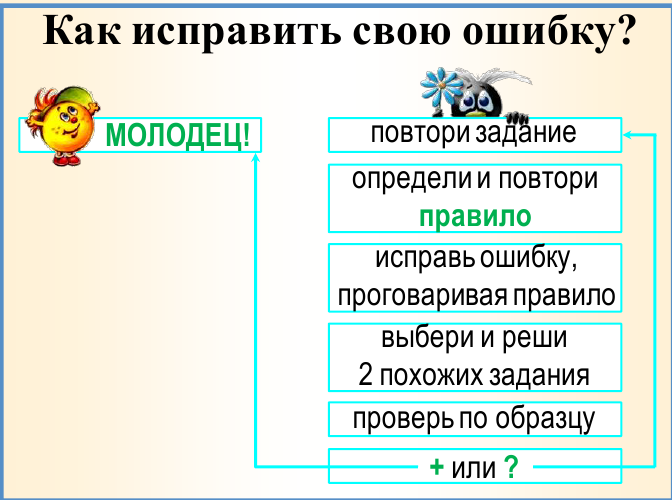 2) таблица фиксации результатов:3) самостоятельная работа № 1:− Сегодня вы продолжите изучать обыкновенные дроби. Что необходимо сделать, чтобы ответить себе на вопрос: все ли я понял, умею ли я решать поставленные задачи? (Надо самостоятельно выполнить задания, выяснить, есть ли затруднения.)– По какому плану вы будете сегодня работать на уроке? (Мы выполним самостоятельно работу и проверим ее: кто не допустит ошибок, будет решать более сложные задания, у кого возникнут затруднения – те ребята разберутся в их причине, исправят допущенные ошибки, будут учиться применять правила правильно, напишут вторую самостоятельную работу.)– Вы очень хорошо определили задачу сегодняшнего урока, начнем работать. С чего надо начать? (С повторения.)2. Актуализация знаний и фиксация затруднения в индивидуальной деятельности.Цели:- Организовать мотивирование («надо» - «могу» - «хочу») и выполнение учащимися самостоятельной работы №1.- Организовать самопроверку учащимися своих работ по готовому образцу с фиксацией полученных результатов. На доске задания: Прочитайте дроби. Назовите числитель и знаменатель, делимое и делитель.Распределите дроби по парамКак можно получить дроби (два способа)?Сравните дроби. , , , ,, , , , , − Что вы сейчас повторили?− Какой следующий шаг в работе? (Самостоятельная работа № 1.)− Что необходимо делать при выполнении работы? (Указывать номера эталонов, которыми пользуемся.)Учащимся предлагаются карточки с самостоятельной работой № 1.− Работать вы будете 6 минут.Самостоятельная работа №1.1.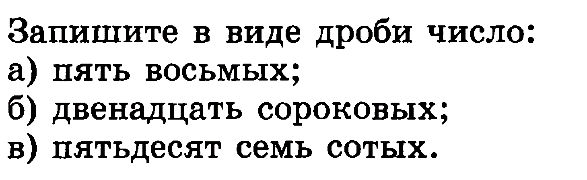 2. 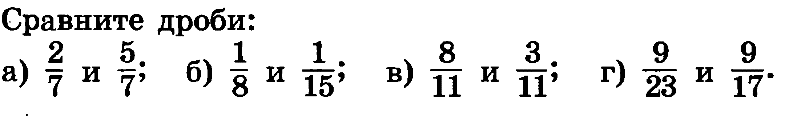 3. За неделю в магазине продали 35 книг. В первый день было продано 13 книг. Какую часть книг продали в первый день? После выполнения работы.− Что вы будете использовать на следующем шаге? (Алгоритм самопроверки и работы над ошибками.)− Что теперь вы будете делать? (Проверим правильность записи задания.)− У кого в этом месте возникло затруднение?Если такие учащиеся будут, то необходимо спросить у них, что они должны сделать дальше.− Что дальше вы должны сделать? (Сопоставить свои работы с образцом.)− Что такое образец? (Это ответы.)− Как вы будете проверять себя по образцу? (Мы будем сравнивать ответы, которые получили, с образцом и если ответ совпал, то будем ставить «+», а если ответ не совпал, то поставим рядом с заданием «?».)На доске образец для проверки работы:Учащиеся проверяют выполнение задания по образцу, фиксируя результаты в таблице фиксации результатов.− Что показала проверка по образцу?− У кого возникли затруднения при выполнении заданий?− У кого возникли затруднения при определении эталонов?− Что дальше вы будете делать? (Мы должны сопоставить свои работы с эталоном для самопроверки.)− С какой целью вы будете это делать? (Это нам поможет убедиться, что нет затруднений, а если затруднение есть, то понять, в каком месте и по какой причине они возникли.)3. Локализация индивидуальных затруднений.Цель: - Уточнение алгоритма исправления ошибок, который будет использоваться на данном уроке.− Какие эталоны вы использовали при выполнении задания 1?− У кого это задание вызвало затруднение?− В каком месте?− Почему возникло затруднение?− Какие эталоны вы использовали при выполнении задания 2?− У кого это задание вызвало затруднение?− В каком месте?− Почему возникло затруднение?− Какие эталоны вы использовали при выполнении задания 3?− У кого это задание вызвало затруднение?− В каком месте?− Почему возникло затруднение?−  Поднимите руку, у кого работа совпала с эталоном для самопроверки.− Что вы можете сказать? (У нас нет затруднений.)4. Коррекция выявленных затруднений.Цели:  -Самостоятельно исправить свои ошибки выбранным методом на основе применения выбранных средств, затем соотнести свои результаты исправления ошибок с образцом для самопроверки.- В случае затруднения, ошибки исправляются сразу с помощью эталона для самопроверки.– Если у вас нет затруднений, какова цель вашей дальнейшей деятельности? (Мы будем учиться применять правила в заданиях более высокого уровня.)Учащиеся продолжают работать в тетрадях.– Какую цель ставят для себя те учащиеся, у которых возникли затруднения? (Научиться применять правильно правила при решении заданий, то есть мы должны исправить ошибки, потренироваться в решении аналогичных заданий.)− Что вы будете использовать при работе над ошибками? (Алгоритм работы над ошибками, эталоны.)− У вас есть вопросы по работе с алгоритмом исправления ошибок?При необходимости алгоритм может быть озвучен.На данном этапе урока учащиеся самостоятельно работают, используя алгоритм работы над ошибками, эталоны для самопроверки, находят и исправляют свои ошибки.Для тренинга учащимся предлагаются задания для выбора:Ребята выполняют 2−3 задания, аналогичные тем, в которых были допущены ошибки. По результатам работы с заданиями для выбора заполняется четвертый столбик таблицы результатов.5. Обобщение затруднений во внешней речи.– Назовите задания, в которых были допущены ошибки.– В чем была ваша ошибка?– Сформулируйте правила, в которых вы допустили ошибки.6. Самостоятельная работа с самопроверкой по эталону.Цели:- Организовать выполнение самостоятельной работы № 2, аналогичной первой.- Организовать самопроверку учащимися своих работ по эталону для самопроверки и фиксацию результатов.- Зафиксировать достижение индивидуальной цели.− Вы исправляли ошибки, что дальше вы должны сделать?− С какой целью вы будете выполнять вторую самостоятельную работу?− Как вы будете работать?Для выполнения второй самостоятельной работы учащимся раздаются карточки с текстом:Самостоятельная работа №2.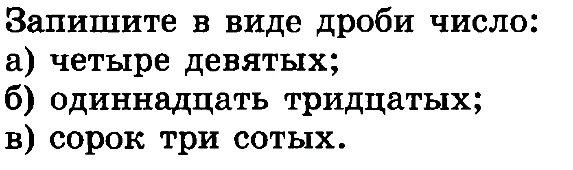 1. 2. 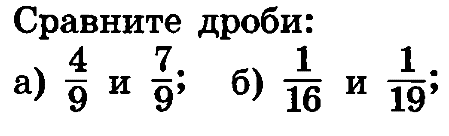 3. В пятом классе 15 учеников 7 из них занимаются в секции. Какая часть учеников 5 класса занимается в секции?Учащиеся выполняют только те задания, в которых у них возникли затруднения.Самостоятельная работа проверяется учащимися по эталону для самопроверки:В результате проверки заполняется последний столбик в таблице результатов. Заполненную таблицу учащиеся в конце урока сдают учителю.Учащиеся, выполнявшие дополнительное задание, сопоставляют свои работы с подробным образцом:− Кому удалось справиться с затруднениями?− У кого остались затруднения?− Кто работал с дополнительными заданиями, что вам удалось сделать?7. Включение в систему знаний и повторение.Цель:- Тренироваться при решении задач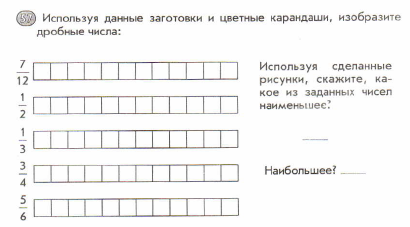 8. Рефлексия деятельности на уроке.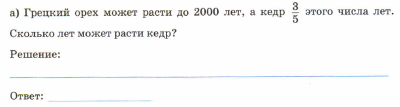 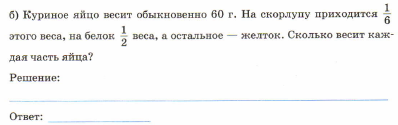 8. Рефлексия деятельности на уроке.Цели:-    Уточнение алгоритма исправления ошибок.-    Перечисление способов действий, вызвавшие затруднения.- Фиксация степени соответствия поставленной цели и результатов деятельности.-    Оценивание учащимися собственной деятельности на уроке.-    Формулирование цели последующей деятельности.-    Согласование домашнего задания.– Какая была цель урока? (Научиться применять формулы суммы и разности кубов для разложения на множители и проверить знания и умения по этой теме.)– Те, кто допускал ошибки при выполнении задания, какая перед вами стояла цель? (Найти ошибку, понять ее причину, исправить и научиться правильно применять формулы суммы и разности кубов при разложении на множители.)– Кто из вас достиг цели? (...)Было интересно…
Было трудно…
Я выполнял задания…
Я понял, что…
Теперь я могу…
Я приобрел…
Я научился…
У меня получилось …Я смог…
Урок дал мне для жизни…Домашнее задание:m : n = , m – числитель дроби, n- знаменатель дробиm- делимое, n - делитель1) Чтобы получить дробь , надо единицу разделить на n равных частей (долей) и взять m таких частей.2) Чтобы получить дробь,надо число  m разделить на число n.№ заданияРезультат выполнения самостоятель−ной работы№ 1(«+» или «?»)№ алгоритма, понятия, вызвавшего затруднениеИсправлено при работе с заданиями по выборуИсправлено по результату выполнения сам. раб. № 21. а)    б)    в)2. а)    б)3. Дополнительное заданиеРезультат выполнения(«+» или «?»)Результат выполнения(«+» или «?»)Результат выполнения(«+» или «?»)Результат выполнения(«+» или «?»)Самостоятельная работа №1. Образец.а)   ;б) в) а) б) Ответ:  всех книг продали в первый день.Образец самостоятельной работы №2а) б)в) а) б) Ответ: У кого было затруднение в  с.р. – контрольные задания стр. 93Остальные − № 315, № 318